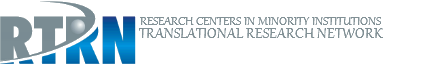 PublicationsTHANK YOU FOR USING THE RTRN RESEARCH COLLABORATION AND PROFESSIONAL NETWORKING SERVICE.

Affiliation:





Address:


Contact:

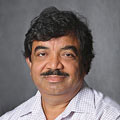 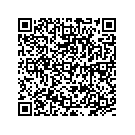 1.Ellison M, Mittal M, Chaudhuri M, Chaudhuri G, Misra S. The role of the redox/miR-6855-3p/PRDX5A axis in reversing SLUG-mediated BRCA2 silencing in breast cancer cells. Cell Commun Signal. 2020 Jan 27; 18(1):15.PubMed2.Kawahara B, Ramadoss S, Chaudhuri G, Janzen C, Sen S, Mascharak PK. Carbon monoxide sensitizes cisplatin-resistant ovarian cancer cell lines toward cisplatin via attenuation of levels of glutathione and nuclear metallothionein. J Inorg Biochem. 2019 02; 191:29-39.PubMed3.Janzen C, Sen S, Lei MY, Gagliardi de Assumpcao M, Challis J, Chaudhuri G. The Role of Epithelial to Mesenchymal Transition in Human Amniotic Membrane Rupture. J Clin Endocrinol Metab. 2017 04 01; 102(4):1261-1269.PubMed4.Martinez L, Thames E, Kim J, Chaudhuri G, Singh R, Pervin S. Increased sensitivity of African American triple negative breast cancer cells to nitric oxide-induced mitochondria-mediated apoptosis. BMC Cancer. 2016 07 29; 16:559.PubMed5.Sen S, Roy S, Bandyopadhyay G, Scott B, Xiao D, Ramadoss S, Mahata SK, Chaudhuri G. ?-Aminobutyric Acid Is Synthesized and Released by the Endothelium: Potential Implications. Circ Res. 2016 Aug 19; 119(5):621-34.PubMed6.Sen S, Kawahara B, Mahata SK, Tsai R, Yoon A, Hwang L, Hu-Moore K, Villanueva C, Vajihuddin A, Parameshwar P, You M, Bhaskar DL, Gomez O, Faull KF, Farias-Eisner R, Chaudhuri G. Cystathionine: A novel oncometabolite in human breast cancer. Arch Biochem Biophys. 2016 08 15; 604:95-102.PubMed7.Sen S, Kawahara B, Gupta D, Tsai R, Khachatryan M, Roy-Chowdhuri S, Bose S, Yoon A, Faull K, Farias-Eisner R, Chaudhuri G. Role of cystathionine ß-synthase in human breast Cancer. Free Radic Biol Med. 2015 Sep; 86:228-38.PubMed8.Dhar G, Sen S, Chaudhuri G. Acid gradient across plasma membrane can drive phosphate bond synthesis in cancer cells: acidic tumor milieu as a potential energy source. PLoS One. 2015; 10(4):e0124070.PubMed9.Rao R, Sen S, Han B, Ramadoss S, Chaudhuri G. Gestational diabetes, preeclampsia and cytokine release: similarities and differences in endothelial cell function. Adv Exp Med Biol. 2014; 814:69-75.PubMed10.Singh R, Avliyakulov NK, Braga M, Haykinson MJ, Martinez L, Singh V, Parveen M, Chaudhuri G, Pervin S. Proteomic identification of mitochondrial targets of arginase in human breast cancer. PLoS One. 2013; 8(11):e79242.PubMed11.Sen S, Kawahara B, Fry NL, Farias-Eisner R, Zhang D, Mascharak PK, Chaudhuri G. A light-activated NO donor attenuates anchorage independent growth of cancer cells: Important role of a cross talk between NO and other reactive oxygen species. Arch Biochem Biophys. 2013 Dec; 540(1-2):33-40.PubMed12.Sen S, Rao R, Chaudhuri G. Endothelial cell function in utero-placental circulation physiology and pathophysiology. Curr Vasc Pharmacol. 2013 Sep; 11(5):730-6.PubMed13.Sen S, Kawahara B, Fukuto J, Chaudhuri G. Induction of a feed forward pro-apoptotic mechanistic loop by nitric oxide in a human breast cancer model. PLoS One. 2013; 8(8):e70593.PubMed14.Pervin S, Hewison M, Braga M, Tran L, Chun R, Karam A, Chaudhuri G, Norris K, Singh R. Down-regulation of vitamin D receptor in mammospheres: implications for vitamin D resistance in breast cancer and potential for combination therapy. PLoS One. 2013; 8(1):e53287.PubMed15.Sen S, Kawahara B, Chaudhuri G. Mitochondrial-associated nitric oxide synthase activity inhibits cytochrome c oxidase: implications for breast cancer. Free Radic Biol Med. 2013 Apr; 57:210-20.PubMed16.Sen S, Kawahara B, Chaudhuri G. Maintenance of higher H2O2 levels, and its mechanism of action to induce growth in breast cancer cells: important roles of bioactive catalase and PP2A. Free Radic Biol Med. 2012 Oct 15; 53(8):1541-51.PubMed17.Bailey CK, Mittal MK, Misra S, Chaudhuri G. High motility of triple-negative breast cancer cells is due to repression of plakoglobin gene by metastasis modulator protein SLUG. J Biol Chem. 2012 Jun 01; 287(23):19472-86.PubMed18.Janzen C, Sen S, Cuevas J, Reddy ST, Chaudhuri G. Protein phosphatase 2A promotes endothelial survival via stabilization of translational inhibitor 4E-BP1 following exposure to tumor necrosis factor-a. Arterioscler Thromb Vasc Biol. 2011 Nov; 31(11):2586-94.PubMed19.Kaneko H, Dridi S, Tarallo V, Gelfand BD, Fowler BJ, Cho WG, Kleinman ME, Ponicsan SL, Hauswirth WW, Chiodo VA, Karikó K, Yoo JW, Lee DK, Hadziahmetovic M, Song Y, Misra S, Chaudhuri G, Buaas FW, Braun RE, Hinton DR, Zhang Q, Grossniklaus HE, Provis JM, Madigan MC, Milam AH, Justice NL, Albuquerque RJ, Blandford AD, Bogdanovich S, Hirano Y, Witta J, Fuchs E, Littman DR, Ambati BK, Rudin CM, Chong MM, Provost P, Kugel JF, Goodrich JA, Dunaief JL, Baffi JZ, Ambati J. DICER1 deficit induces Alu RNA toxicity in age-related macular degeneration. Nature. 2011 Mar 17; 471(7338):325-30.PubMed20.Hall M, Misra S, Chaudhuri M, Chaudhuri G. Peptide aptamer mimicking RAD51-binding domain of BRCA2 inhibits DNA damage repair and survival in Trypanosoma brucei. Microb Pathog. 2011 May; 50(5):252-62.PubMed21.Farrow AL, Rana T, Mittal MK, Misra S, Chaudhuri G. Leishmania-induced repression of selected non-coding RNA genes containing B-box element at their promoters in alternatively polarized M2 macrophages. Mol Cell Biochem. 2011 Apr; 350(1-2):47-57.PubMed22.Rana T, Misra S, Mittal MK, Farrow AL, Wilson KT, Linton MF, Fazio S, Willis IM, Chaudhuri G. Mechanism of down-regulation of RNA polymerase III-transcribed non-coding RNA genes in macrophages by Leishmania. J Biol Chem. 2011 Feb 25; 286(8):6614-26.PubMed23.Fung C, Evans E, Shin D, Shin BC, Zhao Y, Sankar R, Chaudhuri G, Devaskar SU. Hypoxic-ischemic brain injury exacerbates neuronal apoptosis and precipitates spontaneous seizures in glucose transporter isoform 3 heterozygous null mice. J Neurosci Res. 2010 Nov 15; 88(15):3386-98.PubMed24.Mittal MK, Singh K, Misra S, Chaudhuri G. SLUG-induced elevation of D1 cyclin in breast cancer cells through the inhibition of its ubiquitination. J Biol Chem. 2011 Jan 07; 286(1):469-79.PubMed25.Misra S, Sharma S, Agarwal A, Khedkar SV, Tripathi MK, Mittal MK, Chaudhuri G. Cell cycle-dependent regulation of the bi-directional overlapping promoter of human BRCA2/ZAR2 genes in breast cancer cells. Mol Cancer. 2010 Mar 04; 9:50.PubMed26.Ochieng J, Chaudhuri G. Cystatin superfamily. J Health Care Poor Underserved. 2010 Feb; 21(1 Suppl):51-70.PubMed27.Pervin S, Chaudhuri G, Singh R. NO to breast: when, why and why not? Curr Pharm Des. 2010; 16(4):451-62.PubMed28.Mittal MK, Myers JN, Bailey CK, Misra S, Chaudhuri G. Mode of action of the retrogene product SNAI1P, a SNAIL homolog, in human breast cancer cells. Mol Biol Rep. 2010 Mar; 37(3):1221-7.PubMed29.van Nas A, Guhathakurta D, Wang SS, Yehya N, Horvath S, Zhang B, Ingram-Drake L, Chaudhuri G, Schadt EE, Drake TA, Arnold AP, Lusis AJ. Elucidating the role of gonadal hormones in sexually dimorphic gene coexpression networks. Endocrinology. 2009 Mar; 150(3):1235-49.PubMed30.Souter I, Huang A, Martinez-Maza O, Breen EC, Decherney AH, Chaudhuri G, Nathan L. Serum levels of soluble vascular cell adhesion molecule-1, tumor necrosis factor-alpha, and interleukin-6 in in vitro fertilization cycles. Fertil Steril. 2009 May; 91(5 Suppl):2012-9.PubMed31.Pervin S, Tran AH, Zekavati S, Fukuto JM, Singh R, Chaudhuri G. Increased susceptibility of breast cancer cells to stress mediated inhibition of protein synthesis. Cancer Res. 2008 Jun 15; 68(12):4862-74.PubMed32.Mittal MK, Myers JN, Misra S, Bailey CK, Chaudhuri G. In vivo binding to and functional repression of the VDR gene promoter by SLUG in human breast cells. Biochem Biophys Res Commun. 2008 Jul 18; 372(1):30-4.PubMed33.Pervin S, Singh R, Chaudhuri G. Nitric oxide, N omega-hydroxy-L-arginine and breast cancer. Nitric Oxide. 2008 Sep; 19(2):103-6.PubMed34.Chaudhuri G. Nuclear receptors and female reproduction: a tale of 3 scientists, Jensen, Gustafsson, and O''Malley. Reprod Sci. 2008 Feb; 15(2):110-20.PubMed35.Friedlander AH, Chaudhuri G, Altman L. A past medical history of gestational diabetes: its medical significance and its dental implications. Oral Surg Oral Med Oral Pathol Oral Radiol Endod. 2007 Feb; 103(2):157-63.PubMed36.Porter-Kelley J, Seay M, Singh PK, Chaudhuri G. Bio-available Zn2+ in the growth medium as a cue for Leishmania to express its protective surface protease. Ann Trop Med Parasitol. 2007 Jan; 101(1):89-93.PubMed37.Pervin S, Singh R, Hernandez E, Wu G, Chaudhuri G. Nitric oxide in physiologic concentrations targets the translational machinery to increase the proliferation of human breast cancer cells: involvement of mammalian target of rapamycin/eIF4E pathway. Cancer Res. 2007 Jan 01; 67(1):289-99.PubMed38.Bailey CK, Misra S, Mittal MK, Chaudhuri G. Human SLUG does not directly bind to CtBP1. Biochem Biophys Res Commun. 2007 Feb 16; 353(3):661-4.PubMed39.Hayashi T, Esaki T, Sumi D, Mukherjee T, Iguchi A, Chaudhuri G. Modulating role of estradiol on arginase II expression in hyperlipidemic rabbits as an atheroprotective mechanism. Proc Natl Acad Sci U S A. 2006 Jul 05; 103(27):10485-10490.PubMed40.Misra S, Hall M, Chaudhuri G. Molecular characterization of a human BRCA2 homolog in Leishmania donovani. J Parasitol. 2005 Dec; 91(6):1492-5.PubMed41.Misra S, Bennett J, Friew YN, Abdulghani J, Irvin-Wilson CV, Tripathi MK, Williams S, Chaudhuri M, Chaudhuri G. A type II ribonuclease H from Leishmania mitochondria: an enzyme essential for the growth of the parasite. Mol Biochem Parasitol. 2005 Oct; 143(2):135-45.PubMed42.Misra S, Tripathi MK, Chaudhuri G. Down-regulation of 7SL RNA expression and impairment of vesicular protein transport pathways by Leishmania infection of macrophages. J Biol Chem. 2005 Aug 12; 280(32):29364-73.PubMed43.Irvin-Wilson CV, Chaudhuri G. Alternative initiation and splicing in dicer gene expression in human breast cells. Breast Cancer Res. 2005; 7(4):R563-9.PubMed44.Souter I, Janzen C, Martinez-Maza O, Breen EC, Stanczyk F, Chaudhuri G, Nathan L. Serum levels of soluble vascular cell adhesion molecule-1 are decreased in women receiving oral contraceptives compared with normally menstruating women: implications in atherosclerosis. Fertil Steril. 2005 May; 83(5):1480-8.PubMed45.Tripathi MK, Misra S, Chaudhuri G. Negative regulation of the expressions of cytokeratins 8 and 19 by SLUG repressor protein in human breast cells. Biochem Biophys Res Commun. 2005 Apr 08; 329(2):508-15.PubMed46.Tripathi MK, Chaudhuri G. Down-regulation of UCRP and UBE2L6 in BRCA2 knocked-down human breast cells. Biochem Biophys Res Commun. 2005 Mar 04; 328(1):43-8.PubMed47.Tripathi MK, Misra S, Khedkar SV, Hamilton N, Irvin-Wilson C, Sharan C, Sealy L, Chaudhuri G. Regulation of BRCA2 gene expression by the SLUG repressor protein in human breast cells. J Biol Chem. 2005 Apr 29; 280(17):17163-71.PubMed48.López-Jaramillo P, Díaz LA, Pardo A, Parra G, Jaimes H, Chaudhuri G. Estrogen therapy increases plasma concentrations of nitric oxide metabolites in postmenopausal women but increases flow-mediated vasodilation only in younger women. Fertil Steril. 2004 Dec; 82(6):1550-5.PubMed49.Pervin S, Singh R, Freije WA, Chaudhuri G. MKP-1-induced dephosphorylation of extracellular signal-regulated kinase is essential for triggering nitric oxide-induced apoptosis in human breast cancer cell lines: implications in breast cancer. Cancer Res. 2003 Dec 15; 63(24):8853-60.PubMed50.Han TH, Qamirani E, Nelson AG, Hyduke DR, Chaudhuri G, Kuo L, Liao JC. Regulation of nitric oxide consumption by hypoxic red blood cells. Proc Natl Acad Sci U S A. 2003 Oct 14; 100(21):12504-9.PubMed51.Pervin S, Singh R, Chaudhuri G. Nitric-oxide-induced Bax integration into the mitochondrial membrane commits MDA-MB-468 cells to apoptosis: essential role of Akt. Cancer Res. 2003 Sep 01; 63(17):5470-9.PubMed52.Berman JR, Almeida FG, Jolin J, Raz S, Chaudhuri G, Gonzalez-Cadavid NF. Correlation of androgen receptors, aromatase, and 5-alpha reductase in the human vagina with menopausal status. Fertil Steril. 2003 Apr; 79(4):925-31.PubMed53.Mukherjee TK, Nathan L, Dinh H, Reddy ST, Chaudhuri G. 17-epiestriol, an estrogen metabolite, is more potent than estradiol in inhibiting vascular cell adhesion molecule 1 (VCAM-1) mRNA expression. J Biol Chem. 2003 Apr 04; 278(14):11746-52.PubMed54.Reid EA, Cao Z, Wang Y, Leite Browning ML, Newkirk RF, Chaudhuri G, Townsel JG. Molecular cloning and identification of a putative PKC epsilon cDNA from Limulus polyphemus brain. Life Sci. 2003 Jan 10; 72(8):961-76.PubMed55.Singh R, Pervin S, Chaudhuri G. Caspase-8-mediated BID cleavage and release of mitochondrial cytochrome c during Nomega-hydroxy-L-arginine-induced apoptosis in MDA-MB-468 cells. Antagonistic effects of L-ornithine. J Biol Chem. 2002 Oct 04; 277(40):37630-6.PubMed56.Mukherjee TK, Dinh H, Chaudhuri G, Nathan L. Testosterone attenuates expression of vascular cell adhesion molecule-1 by conversion to estradiol by aromatase in endothelial cells: implications in atherosclerosis. Proc Natl Acad Sci U S A. 2002 Mar 19; 99(6):4055-60.PubMed57.Campisi R, Nathan L, Pampaloni MH, Schöder H, Sayre JW, Chaudhuri G, Schelbert HR. Noninvasive assessment of coronary microcirculatory function in postmenopausal women and effects of short-term and long-term estrogen administration. Circulation. 2002 Jan 29; 105(4):425-30.PubMed58.Mishra M, Porter-Kelley JM, Singh PK, Bennett JR, Chaudhuri G. Enhanced activity of antisense phosphorothioate oligos against leishmania amastigotes: augmented uptake of oligo, ribonuclease H activation, and efficient target intervention under altered growth conditions. Biochem Pharmacol. 2001 Sep 01; 62(5):569-80.PubMed59.Mishra M, Bennett JR, Chaudhuri G. Increased efficacy of antileishmanial antisense phosphorothioate oligonucleotides in Leishmania amazonensis overexpressing ribonuclease H. Biochem Pharmacol. 2001 Feb 15; 61(4):467-76.PubMed60.Ueda Y, Chaudhuri G. Differential expression of B1-containing transcripts in Leishmania-exposed macrophages. J Biol Chem. 2000 Jun 23; 275(25):19428-32.PubMed61.Biswas NM, Chaudhuri GR, Sarkar M, Sengupta R. Influence of adrenal cortex on testicular activity in the toad during the breeding season. Life Sci. 2000 Feb 18; 66(13):1253-60.PubMed62.Sharan C, Hamilton NM, Parl AK, Singh PK, Chaudhuri G. Identification and characterization of a transcriptional silencer upstream of the human BRCA2 gene. Biochem Biophys Res Commun. 1999 Nov 19; 265(2):285-90.PubMed63.Chaudhuri G. Scavenger receptor-mediated delivery of antisense mini-exon phosphorothioate oligonucleotide to Leishmania-infected macrophages. Selective and efficient elimination of the parasite. Biochem Pharmacol. 1997 Feb 07; 53(3):385-91.PubMed64.Seay MB, Heard PL, Chaudhuri G. Surface Zn-proteinase as a molecule for defense of Leishmania mexicana amazonensis promastigotes against cytolysis inside macrophage phagolysosomes. Infect Immun. 1996 Dec; 64(12):5129-37.PubMed65.Villalta F, Smith CM, Burns JM, Chaudhuri G, Lima MF. Fab'' fragments of a mAb to a member of family 2 of trans-sialidases of Trypanosoma cruzi block trypanosome invasion of host cells and neutralize infection by passive immunization. Ann N Y Acad Sci. 1996 Oct 25; 797:242-5.PubMed66.Heard PL, Lewis CS, Chaudhuri G. Leishmania mexicana amazonensis: differential display analysis and cloning of mRNAs from attenuated and infective forms. J Eukaryot Microbiol. 1996 Sep-Oct; 43(5):409-15.PubMed67.Onaivi ES, Chakrabarti A, Chaudhuri G. Cannabinoid receptor genes. Prog Neurobiol. 1996 Mar-Apr; 48(4-5):275-305.PubMed68.Onaivi ES, Chakrabarti A, Gwebu ET, Chaudhuri G. Neurobehavioral effects of delta 9-THC and cannabinoid (CB1) receptor gene expression in mice. Behav Brain Res. 1995 Dec 14; 72(1-2):115-25.PubMed69.Barnwell LF, Chaudhuri G, Townsel JG. Cloning and sequencing of a cDNA encoding a novel member of the human brain GABA/noradrenaline neurotransmitter transporter family. Gene. 1995 Jul 04; 159(2):287-8.PubMed70.Chakrabarti A, Onaivi ES, Chaudhuri G. Cloning and sequencing of a cDNA encoding the mouse brain-type cannabinoid receptor protein. DNA Seq. 1995; 5(6):385-8.PubMed